Сумська міська рада VII СКЛИКАННЯ______ СЕСІЯ                                           РІШЕННЯ	На виконання пункту 3 рішення Сумської міської ради від 19 грудня 2018 року № 4333 - МР «Про затвердження комплексної Програми Сумської міської об’єднаної територіальної громади «Охорона здоров'я» на 2019-2021 роки» (зі змінами), керуючись статтею 25 Закону України «Про місцеве самоврядування в Україні», Сумська міська радаВИРІШИЛА:Інформацію виконуючого обов’язки начальника відділу охорони здоров’я Сумської міської ради Чумаченко О.Ю. про хід виконання комплексної Програми Сумської міської об’єднаної територіальної громади «Охорона здоров'я» на 2019-2021 роки», затвердженої рішенням Сумської міської ради від 19 грудня 2018 року № 4333 - МР (зі змінами), за підсумками 2019 року, взяти до відома (додатки 1, 2).Сумський міський голова				                		О.М. ЛисенкоВиконавець:  Чумаченко О.Ю.____________2020 р. Ініціатор розгляду питання – Сумський міський головаПроєкт рішення підготовлено – відділом охорони здоров’я Сумської міської ради.Доповідач: в.о. начальника відділу охорони здоров’я Сумської міської ради(Чумаченко О.Ю.)ЛИСТ УЗГОДЖЕННЯдо проєкту рішення Сумської міської ради«Про хід виконання комплексної Програми Сумської міської об’єднаної територіальної громади «Охорона здоров'я» на 2019-2021 роки», затвердженої рішенням Сумської міської ради від 19 грудня 2018 року № 4333 - МР (зі змінами), за підсумками 2019 року«Проєкт рішення підготовлений з урахуванням вимог Закону України «Про доступ до публічної інформації» та Закону України «Про захист персональних даних»                                                                                        Чумаченко О.Ю.                                                                                         ____________2020 р.Проєкт оприлюднено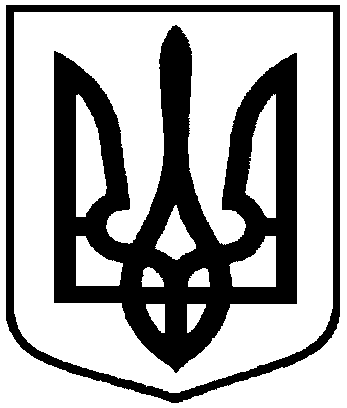 «______»_________2020 р.від ____________ року   №______ -МРм. СумиПро хід виконання комплексної Програми Сумської міської об’єднаної територіальної громади «Охорона здоров'я» на 2019-2021 роки», затвердженої рішенням Сумської міської ради від 19 грудня 2018 року № 4333 - МР (зі змінами), за підсумками 2019 рокуВ. о. начальника відділу охорони здоров’я Сумської міської радиО.Ю.Чумаченко  О.Ю.Чумаченко  Заступник міського голови з питань діяльності виконавчих органів радиМ.О. ГалицькийМ.О. ГалицькийДиректор департаменту фінансів, економіки та інвестицій Сумської міської радиС.А. ЛиповаС.А. ЛиповаНачальник правового управлінняО.В. ЧайченкоО.В. ЧайченкоСекретар Сумської міської радиА.В.БарановА.В.Баранов